COP20 Work Plan Prime Partner:
Primary Program Area: October 1, 2020 – September 30, 2021Submission Date:   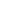 USAID AOR: USAID Alternate AOR: Submitted by: [Partner]Address: E-mail: 
Project Information[PRIME PARTNER] SUBPARTNERSTable of ContentsATTACHMENT A: TARGETSATTACHMENT B: [Title]Acronyms and AbbreviationsPROJECT OVERVIEW Lorem ipsum dolor sit amet, consectetur adipiscing elit. Donec elementum ligula non fringilla aliquet. Sed porttitor ligula eget dolor iaculis vehicula. Suspendisse in sem tortor. Integer et eros quis massa finibus eleifend. COP20 TargetsLorem ipsum dolor sit amet, consectetur adipiscing elit. Donec elementum ligula non fringilla aliquet. Sed porttitor ligula eget dolor iaculis vehicula. Suspendisse in sem tortor. Integer et eros quis massa finibus eleifend. COP20 Key Indicators and TargetsLorem ipsum dolor sit amet, consectetur adipiscing elit. Donec elementum ligula non fringilla aliquet. Sed porttitor ligula eget dolor iaculis vehicula. Suspendisse in sem tortor. Integer et eros quis massa finibus eleifend.COP18 and COP19 PerformanceLorem ipsum dolor sit amet, consectetur adipiscing elit. Donec elementum ligula non fringilla aliquet. Sed porttitor ligula eget dolor iaculis vehicula. Suspendisse in sem tortor. Integer et eros quis massa finibus eleifend. COP20 BudgetLorem ipsum dolor sit amet, consectetur adipiscing elit. Donec elementum ligula non fringilla aliquet. Sed porttitor ligula eget dolor iaculis vehicula. Suspendisse in sem tortor. Integer et eros quis massa finibus eleifend. SECTION 1: [Project Component One]Lorem ipsum dolor sit amet, consectetur adipiscing elit. Donec elementum ligula non fringilla aliquet. Sed porttitor ligula eget dolor iaculis vehicula. Suspendisse in sem tortor. Integer et eros quis massa finibus eleifend. SECTION 2: [Project Component Two]Lorem ipsum dolor sit amet, consectetur adipiscing elit. Donec elementum ligula non fringilla aliquet. Sed porttitor ligula eget dolor iaculis vehicula. Suspendisse in sem tortor. Integer et eros quis massa finibus eleifend.
SECTION 3: [Project Component Three]Lorem ipsum dolor sit amet, consectetur adipiscing elit. Donec elementum ligula non fringilla aliquet. Sed porttitor ligula eget dolor iaculis vehicula. Suspendisse in sem tortor. Integer et eros quis massa finibus eleifend.
SECTION 4: [Project Component Four]Lorem ipsum dolor sit amet, consectetur adipiscing elit. Donec elementum ligula non fringilla aliquet. Sed porttitor ligula eget dolor iaculis vehicula. Suspendisse in sem tortor. Integer et eros quis massa finibus eleifend.
SECTION 5: ManagementLorem ipsum dolor sit amet, consectetur adipiscing elit. Donec elementum ligula non fringilla aliquet. Sed porttitor ligula eget dolor iaculis vehicula. Suspendisse in sem tortor. Integer et eros quis massa finibus eleifend.Prime PartnerPrimary Program Area Mechanism NameMechanism IDAgreement NumberDUNS NumberAward Start DateAward End Date Sub-Partner(s)Work Plan Budget (COP20)Project GoalTECHNICAL COMPONENTGEOGRAPHYSUB-PARTNERSTRUCTURED INTERVENTIONSSTRUCTURED INTERVENTIONS[Example intervention][Example activity][Example intervention][Example intervention][Example intervention]